Klasa 5Temat: Na grzyby! Dziś znowu zaglądamy do „Pana Tadeusza” Adama Mickiewicza. Tym razem zobaczymy, jak w XIX wieku wyglądało grzybobranie i jakie grzyby się zbierało. Przypomnimy sobie także środki stylistyczne – zwłaszcza epitety i porównania, a także, czym jest trzynastozgłoskowiec.Zanim przejdziemy do dzisiejszej lekcji – sprawdź poprawność odpowiedzi w zad. 3 z lekcji poprzedniej. Oto klucz: 1 – F, 2 – P, 3 – P, 4 – P, 5 – F.Otwórz podręcznik na s. 167 i przeczytaj fragment z Księgi Trzeciej „Grzybobranie”. Możesz poprosić kogoś o głośne odczytanie tekstu lub skorzystać z fragmentu audiobooka https://www.youtube.com/watch?v=TEfvoBtzqNk od 1:45:21.Oceń prawdziwość poniższych zdań. Wybierz P, jeśli zdanie jest zgodne z treścią III księgi Pana Tadeusza, albo F – jeśli niezgodne.Zacznij zdania lub je dokończ, biorąc pod uwagę pytania zapisane w nawiasach.(kiedy?)…………………………………(kto?)…………………………… postanowili uczestniczyć w uroczystym obrzędzie grzybobrania.Zanim wyruszyli do lasu, (co zrobili najpierw?) ……………………………………………………………………………………………………… .Na kontusze zarzucili (co?) ……………………………………………………………………………………………………………………………… .Zdziwiło mnie, że nikt z grzybiarzy nie zatroszczył się, by wziąć do ręki koszyk na grzyby. Przypuszczam, że grzybobranie to też pretekst (do czego?)…………………………………………………….…………… .Obejrzyj teraz podaną prezentację. Zwróć uwagę, jak wyglądają wymienione w tekście grzyby.https://prezi.com/niqqgpgkq0xp/pan-tadeusz-grzybobranie/Wypisz z tekstu do zeszytu 3 nazwy grzybów zbieranych przez bohaterów oraz 5 nazw grzybów, których nie zbierali. Do każdego z nich dopisz porównania lub epitety wg wzoru.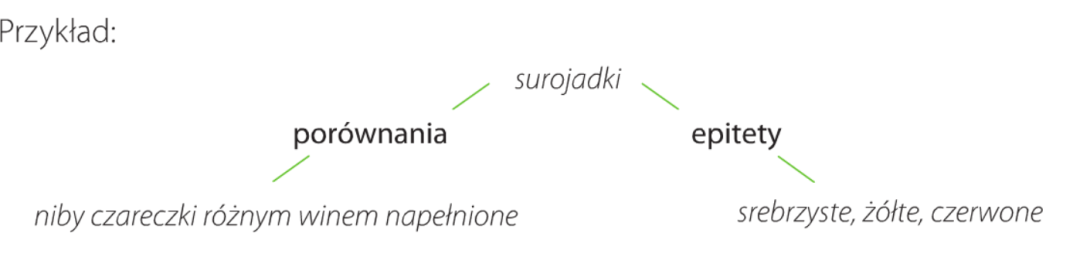 Przypomnij sobie: 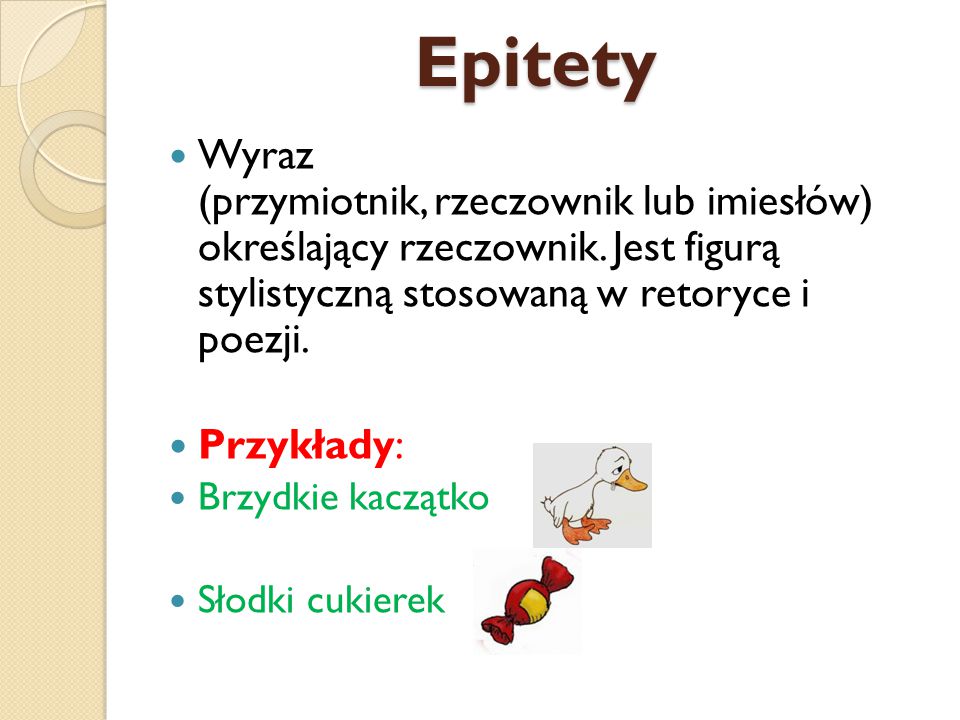 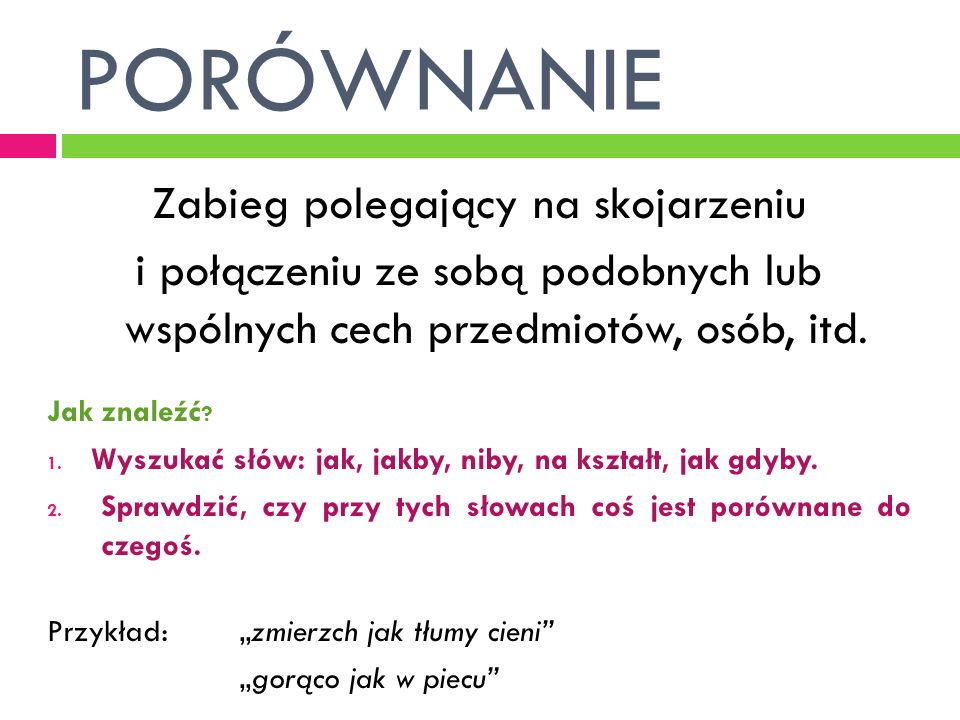 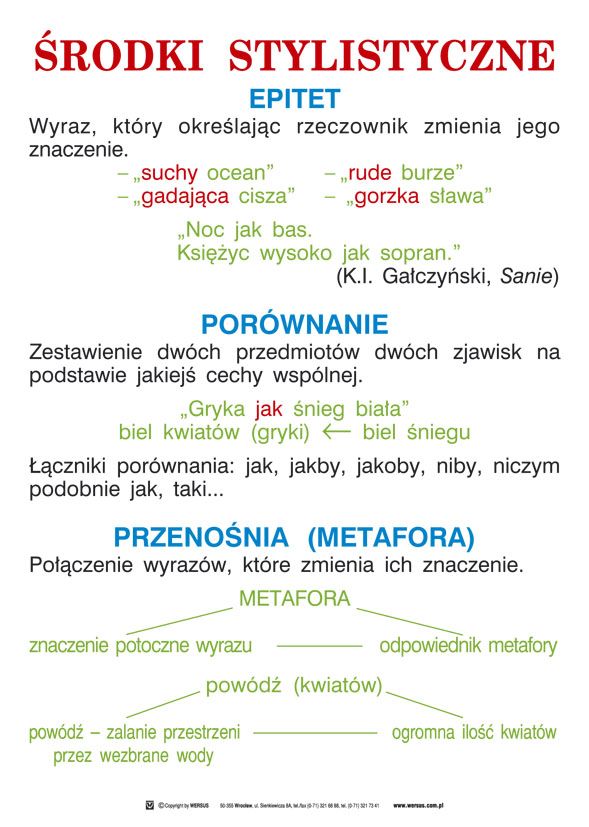 Policz sylaby w kilku wersach i uzupełnij wniosek.„Pan Tadeusz” to epos, czyli utwór epicki pisany wierszem. W każdym wersie jest …… sylab, dlatego ten rodzaj wiersza nazywamy trzynastozgłoskowcem.1.Uczestnicy grzybobrania wkładali odpowiednie na tę okazję stroje.PF2.Mieszkańcy Soplicowa zbierali trzy gatunki grzybów: borowiki, kurki i rydze.PF3.Mickiewicz opisał w Panu Tadeuszu zarówno jadalne, jak
i niejadalne gatunki grzybów.PF4.Wojski jako jedyny zbierał muchomory.PF5.W czasach Pana Tadeusza grzybobranie było rozrywką wyłącznie męską.PF